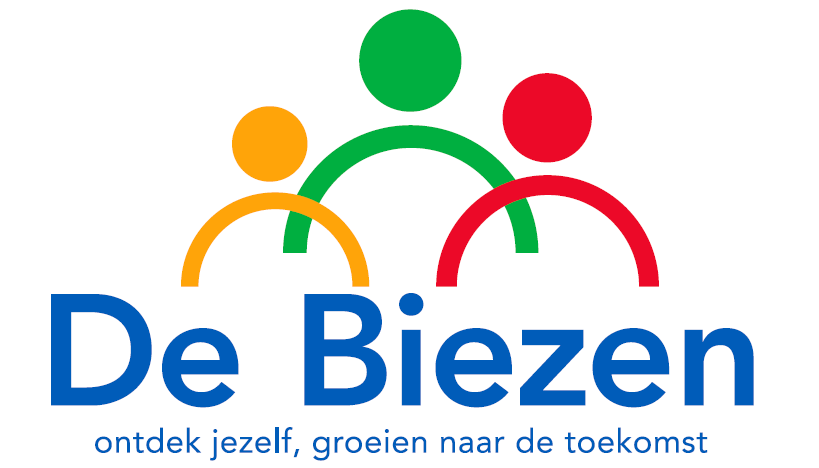 VooraanmeldingGegevens van het kind:Achternaam		    _________________________________   Voorvoegsel       _______________ Roepnaam		    _________________________________   Geslacht             jongen / meisje     Voornamen		    _________________________________Geboortedatum	    _________________________________   Geboorteplaats   _______________ Geboorteland		    _________________________________   Nationaliteit         _______________Burgerservicenummer   _________________________________   Godsdienst          _______________  Adres                            _________________________________    Postcode             _______________Woonplaats		   _________________________________    Gemeente           _______________Telefoonnummer	   _________________________________    Geheim nummer        ja / neeOverige gegevens:Gezinssamenstelling     _______________________________________________________________Aantal kinderen in het gezin  	                       __________________________________________Welke plaats neemt het kind in (bv oudste/jongste) __________________________________________Is er sprake van een eenoudergezin  	ja / neeIndien gescheiden, kind wonend bij                         __________________________________________De gezag situatie over ons kind/onze kinderen is als volgt geregeld:Het gezag berust bij beide oudersAlleen de moeder heeft het gezag (graag het document toevoegen)Alleen de vader heeft het gezag (graag het document toevoegen)Anders ______________________________________________________________________Zijn er vermoedens dat extra ondersteuning nodig is 	           ja / neeZo ja, waar denkt u aan  __________________________________________________________________________________________________________________________________________________Zijn er al broertjes en/of zusjes ingeschreven op De Biezen 	ja / neeZo ja, graag de naam/groep invullen   _____________________________________________________Gegevens vorige opvangVorige opvang 	geen / kinderopvang / voorschool / peuteropvang /  anders      _______________                      Naam vorige opvang  _________________________________________________________________ Adres en plaats	____________________________________________ tel.nr  ________________		            Heeft uw kind een VE indicatie? 		Ja / nee  (indien ja, graag kopie meeleveren)___________________________________________________________________________________Alleen invullen indien uw kind ouder is dan 4 jaarHeeft uw kind in de periode voorafgaand de datum van het invullen van dit aanmeldingsformulier onderwijs genoten                 ja / neeZo ja, naam van de school 	______________________________________ groep  ________________Adres en plaats		______________________________________ tel.nr   ________________Dit betreft een vooraanmelding voor         	 schooljaar _________________  groep  _______________Gegevens ouders / verzorgers *Dit hoeft alleen ingevuld te worden, indien deze gegevens afwijken van het kindOnze school wil u graag als ouders op de hoogte houden van de activiteiten in en rond de school. Bij de vele activiteiten maken foto’s en/of filmpjes. Gaat u akkoord, dat foto’s en/of films (van uw kind) die gemaakt zijn op school tijdens activiteiten worden geplaatst op de website / onze Facebookpagina / in de krant ?                ja / nee              AlgemeenDe ouders/verzorgers verklaren hierbij dat de op dit formulier aangemelde leerling niet is aangemeld op een andere schoolDe ouders/verzorgers verklaren hierbij alle relevante informatie over hun kind te verstrekken en/of de school het recht te geven deze informatie op te mogen vragenDe ouders/verzorgers verklaren hierbij dat alle vermelde gegevens naar waarheid zijn ingevuldVolledigheidshalve vermelden wij dat deze gegevens als vertrouwelijk zullen worden behandeld en zonder uw toestemming niet aan derden wordt verstrekt.Datum _______________________________________	Plaats _____________________________Naam ouder/verzorger 1  ________________________    Handtekening _______________________Naam ouder/verzorger 2  ________________________	Handtekening  ________________________________________________________________________________________________________In school is een peuteropvang van Dribbel aanwezig, wilt u hier vrijblijvend informatie van ontvangen? Ja / NeeOok is er in onze school een BSO, wilt u hier vrijblijvend informatie van ontvangen?  Ja / Nee__________________________________________________________________________________Dit is een vooraanmelding. Definitieve plaatsing vindt plaats naar aanleiding van een intakegesprek waarna het definitieve besluit tot plaatsing door de directie wordt genomen.In te vullen door de school tijdens intakegesprek:Het aanmeldingsformulier is tijdens intakegesprek besproken en gecontroleerd.Datum  __________________         Namens De Biezen door ________________________________ __________________________________________________________________________________ 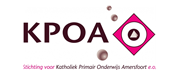 Relatie tot het kindVoornaam / voorlettersAchternaamAdres*Postcode*Woonplaats*Telefoon thuis *Telefoon mobielTelefoon werkE-mail adresBurgerlijke staatGeboortedatumGeboortelandBeroepHoogst genoten opleidingDiploma Ouder / verzorger 1vader / moeder / anders  __________________________________________________________________________________________________________________________________________________________________________________________geheim ja/nee________________________________________________________________________________________________________________________________________________________________________________________________________________________________ja / neeOuder / verzorger 2vader / moeder / anders _______________________________________________________________________________________________________________________________________________________________________________________________geheim ja/nee________________________________________________________________________________________________________________________________________________________________________________________________________________________________________ja / nee